A pedagógus szakképzettséggel rendelkező nevelő és oktató munkát közvetlenül segítő munkakörben foglalkoztatottakra vonatkozó helyi értékelési szabályzat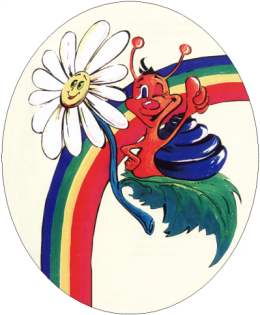 TartalomjegyzékIntézményi alapadatok	3Jogszabályi háttér	31.	Alkalmazási terület	32.	Jelen szabályzat alkalmazásában	33.	Szakmai követelmény	33.1. A pedagógus szakképzettséghez kapcsolódó követelmény a hospitálás	43.2. A betöltött nevelő és oktató munkát közvetlenül segítő munkakörhöz kapcsolódó követelmények:	43.2.1. A gyakornok ismerje meg:	43.2.2. A gyakornok a munkajogi szabályoknak megfelelően lássa el munkaköri kötelezettségeit.	44. A minősítés szempontjai és a teljesítmény mérésének módja	44.1. A hospitálás	44.1.1. A hospitálási napló tartalmazza:	44.1.2. A hospitálási napló bemutatása	44.2. A szakmai követelmények teljesítésének mérése	44.3. A gyakornok a Pedagógus I. fokozatba sorolás feltételeit teljesítette, ha:	45. A minősítési követelmények teljesítésével és a teljesítmény mérésével összefüggő eljárási rend	46. 	Hatályba lépés ideje:	47.	Legitimációs záradék:	4Intézményi alapadatokJogszabályi háttérAlkalmazási területJelen szabályzat az Önálló Óvodai Intézmény Jászapáti (köznevelési intézmény) és a vele munkaviszonyban/közalkalmazotti jogviszonyban álló, pedagógus szakképzettséggel rendelkező nevelő és oktató munkát közvetlenül segítő munkakörben foglalkoztatottakra terjed ki.2.	Jelen szabályzat alkalmazásábangyakornok: a 326/2013. (VIII. 30.) Korm. rendelet alapján Gyakornok fokozatba besorolt nevelő és oktató munkát közvetlenül segítő munkakörben foglalkoztatott személy,intézményvezető: a köznevelési intézmény vezetője,közvetlen felettes: a köznevelési intézmény Szervezeti és Működési Szabályzata alapján a nevelő és oktató munkát közvetlenül segítő munkakörben foglalkoztatott munkaköri leírásában közvetlen felettesként megjelölt személy,mentor: a gyakornok szakmai fejlődését segítő, az intézményvezető által kijelölt, pedagógus vagy nevelő és oktató munkát közvetlenül segítő munkakörben foglalkoztatott személy.3.	Szakmai követelményA gyakornokokra vonatkozó, a minősítés alapjául szolgáló, a munkáltató szervezetéhez és a betöltött munkakör követelményeihez kapcsolódó szakmai követelményrendszer3.1. A pedagógus szakképzettséghez kapcsolódó követelmény a hospitálásA nevelő és oktató munkát közvetlenül segítő munkakörben foglalkoztatott nevelési, vagy tanítási félévenként legalább öt, pedagógus szakképzettségének megfelelő tanórát vagy foglalkozást köteles látogatni.3.2. A betöltött nevelő és oktató munkát közvetlenül segítő munkakörhöz kapcsolódó követelmények:3.2.1. A gyakornok ismerje meg:a köznevelési intézmény hagyományait, történetét, szervezeti felépítését, tevékenységét,az intézményi dokumentumokat (pedagógiai program, szervezeti és működési szabályzat, házirend, munkaterv),a tanügyigazgatási dokumentumokat, ezek alkalmazásának módját,a munkavédelemre, balesetvédelemre, tűzvédelemre vonatkozó általános szabályokat,a gyermekek, tanulók, szülők, pedagógusok törvényben meghatározott jogait és kötelezettségeit,a fenntartói irányítással kapcsolatos általános rendelkezéseket,az intézményre vonatkozó főbb jogszabályokat.3.2.2. A gyakornok a munkajogi szabályoknak megfelelően lássa el munkaköri kötelezettségeit.4. A minősítés szempontjai és a teljesítmény mérésének módja4.1. A hospitálásA hospitáláson való részvételt a meglátogatott tanórát vagy foglalkozást tartó pedagógus, valamint - ha a hospitálás nem a gyakornokot foglalkoztató intézményben történt - az intézményvezető az aláírásával igazolja.4.1.1. A hospitálási napló tartalmazza:a tanóra vagy foglalkozás időpontját, helyét, az azt tartó pedagógus nevét, tárgyát illetve témáját,a tanóra, foglalkozás menetének leírását,a tanóra, foglalkozás pedagógus által megfogalmazott céljait,a tanóra, foglalkozás céljának megvalósulásával kapcsolatos gyakornoki értékelést, a tapasztalatok, tanulságok megfogalmazását.4.1.2. A hospitálási napló bemutatásaA hospitálási maplót a tanórát, foglalkozást követő 30 napon belül el kell készíteni és azt a mentornak be kell mutatni.4.2. A szakmai követelmények teljesítésének méréseA gyakornok köteles számot adni a megismert dokumentumokról. Munkateljesítményét a következő szempontok szerint kell értékelni:A munkakör ellátása szempontjából szükséges szakmai ismeretekA munkakör ellátása során végzett szakmai, gyakorlati munkaA szakmai munkával kapcsolatos problémamegoldó képességA munkavégzéssel kapcsolatos felelősség és hivatástudatA munkavégzéssel kapcsolatos pontosság, szorgalom, igyekezetAz egyes szempontokra a következő értékelés és pontszám adható: Kiemelkedő (3 pont)Megfelelő (2 pont)Kevéssé megfelelő (1 pont)Nem megfelelő (0 pont)A pontszámok alapján a gyakornok munkájának értékelése lehet: kiválóan alkalmas (80-100%)alkalmas (60-79%)kevéssé alkalmas (30-59%)alkalmatlan (30% alatt)4.3. A gyakornok a Pedagógus I. fokozatba sorolás feltételeit teljesítette, ha:az előírt számú hospitáláson részt vett,a hospitálási naplót hiánytalanul vezette, ésa szakmai munka értékelése legalább „kevéssé alkalmas” eredményt ért el.5. A minősítési követelmények teljesítésével és a teljesítmény mérésével összefüggő eljárási rend5.1. 	A gyakornok a hospitálás igazolását, a hospitálási naplót az intézményvezetőnek köteles bemutatni a szakmai munka értékelését megelőzően.5.2. 	A mentor írásban beszámol a gyakornok fejlődéséről, szövegesen értékeli teljesítményét, szervezetbe való beilleszkedésének sikerességét, a szükséges dokumentumok megismerését.5.3. 	A szakmai munka értékelését az intézményvezető a mentor beszámolója és a közvetlen vezető véleményének kikérése alapján írásban végzi el, a gyakornoki idő lejártát megelőző 60 napon belül. A minősítő lapot az intézményvezető, a mentor és a gyakornok írja alá.5.4. 	Az intézményvezető írásos igazolást készít arról, hogy a gyakornok a Pedagógus I. fokozatba sorolás feltételeit teljesítette-e, és ezt továbbítja az Oktatási Hivatal részére.5.5. 	Az átsorolást az Oktatási Hivatal által kiállított tanúsítvány alapján kell elvégezni.6. 	Hatályba lépés ideje:Jelen szabályzat 2016.10.03-án lép hatályba.7.	Legitimációs záradék:7.1.	Az  Önálló Óvodai Intézmény Jászapáti alkalmazotti közössége: 100 %-os arányban, a ( 2016.10.03. kelt határozata alapján, az Önálló Óvodai Intézmény A pedagógus szakképzettséggel rendelkező nevelő és oktató munkát közvetlenül segítő munkakörben foglalkoztatottakra vonatkozó helyi értékelési szabályzatát véleményezte és támogatja.Kelt: Jászapáti, 2016. október 03.PH7.2.	Az Önálló Óvodai Intézmény Jászapáti A pedagógus szakképzettséggel rendelkező nevelő és oktató munkát közvetlenül segítő munkakörben foglalkoztatottakra vonatkozó helyi értékelési szabályzatát az intézmény vezetője jóváhagyta.Kelt: Jászapáti, 2016. október 03.									…………………………….									  intézményvezető aláírása    PHIntézmény neve:Önálló Óvodai Intézmény JászapátiSzékhelye:5130 Jászapáti Fő tér 2.Intézményvezető nevePallagi ImrénéSorsz.AZONOSÍTÓNévRövidítés1.326/2013. (VIII. 30.) Korm. rendeleta pedagógusok előmeneteli rendszeréről és a közalkalmazottak jogállásáról szóló 1992. évi XXXIII. törvény köznevelési intézményekben történő végrehajtásárólÉpr.